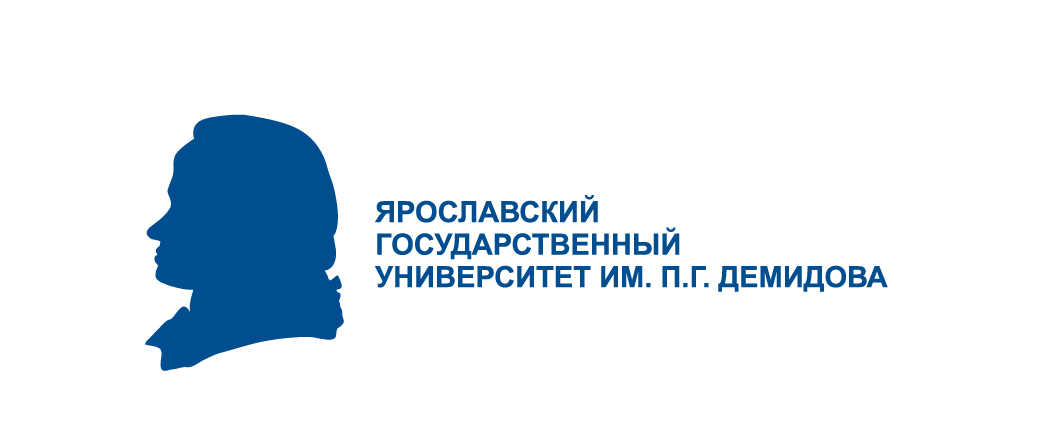 Открытый Чемпионат ЯрГУ им. П.Г. Демидова по спортивному программированиюDemidov Open IT-CupИнформационное письмо Ярославский государственный университет им. П.Г. Демидова  приглашает принять участие в Открытом Чемпионате ЯрГУ им П.Г. Демидова по спортивному программированию для студенческих команд.Дата проведения: 23-24 сентября 2017Место проведения: Ярославский государственный университет им. П.Г. Демидова, адрес: г. Ярославль, ул. Советская, д.14 (ЯрГУ, корпус 1).Соревнования проводятся по правилам ACM. К участию в чемпионате приглашаются команды, составленные из трех студентов очной формы обучения. Команду может сопровождать тренер. Каждая команда должна привезти с собой ноутбук с работающим Wi-Fi и установленными средами программирования. Если, по каким-либо причинам, привезти ноутбук не получится, просим сообщить об этом организационному комитету не позднее 9 сентября.Рабочий язык чемпионата – русский.Приглашаем команды Вашего вуза принять участие в чемпионате. Максимальное число команд от учреждения – 3 (по согласованию с оргкомитетом при наличии мест количество команд может быть увеличено). Организационный взнос за участие в чемпионате не предусмотрен. Проезд, проживание и питание за счёт направляющей стороны.Для участия в турнире необходимо не позднее 10 сентября 2017 года зарегистрироваться на сайте  http://demidovopencup.ruОбращаем ваше внимание: в сентябре в Ярославле возможны трудности с размещением в гостиницах и хостелах. Организационный комитет предоставляет помощь в бронировании мест в гостиницах и хостелах города до 15 августа 2017.Организационный комитет турнира:+7 (902) 223-08-84, artem.lutenkov@gmail.com, Артём Лютенков;+7 (920) 133-72-11, mr.fedulow@gmail.com, snomathyarsu@gmail.com, Даниил ФедуловПрограмма проведения соревнованийДатаВремяМероприятиеПримечание23.0910:00 – 12:30РегистрацияХолл корпуса 1 ЯрГУ, 2 этаж13:00Открытие чемпионатаАктовый зал корпуса 1 ЯрГУ, 2 этаж14:30 – 16:00Пробный турАктовый зал корпуса 1 ЯрГУ, 2 этаж16:15Экскурсия по городуУточняется, отменяется при неблагоприятной погоде17:00Встреча со спонсорамиУточняется24.0909:30Сбор участниковкорпус 1 ЯрГУ, 1 этаж10:00 – 15:00Основной турАктовый зал корпуса 1 ЯрГУ, 2 этаж16:30РазборАктовый зал корпуса 1 ЯрГУ, 2 этаж17:30Подведение итогов, награждениеАктовый зал корпуса 1 ЯрГУ, 2 этаж